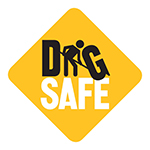 Modèle de communications internes pour le mois Creusez sans dangerAvril est le mois national de la campagne creusez sans danger et sert de rappel afin de cliquer avant de creuser.Avril est le mois national de la campagne Creusez sans Danger et sert de rappel à tous de visiter le site cliquezavantdecreuser.com quelques jours avant de commencer le projet d’excavation afin de déterminer l’emplacement approximatif des infrastructures souterraines de services publics.Les coûts sociaux estimés des dommages aux infrastructures souterraines dépassent 1 milliard de dollars au Canada annuellement. Nous, chez [Insérez le nom de l’intervenant] ne voulons pas accroître ce coût.Dans plusieurs communautés, les familles dépendent des produits ou services véhiculés par les infrastructures souterraines de services publics, que ce soit le câble, l’Internet haute vitesse, la téléphonie, l’électricité, le gaz naturel, l’aqueduc et les égouts. Frapper une de ces infrastructures peut entraîner une panne dans tout le quartier, causer des dommages corporels et nécessiter des réparations coûteuses.Faire une demande de localisation via le site web cliquezavantdecreuser.com plusieurs jours avant de commencer vos travaux d’excavation permettra à votre centre d’appels uniques local d’aviser les entreprises de services publics locales dont les infrastructures sont situées près de votre site d’excavation. Les entreprises de services publics ou des localisateurs travaillant pour ces dernières visiteront votre site d’excavation planifié afin de marquer, à l’aide de peinture, de fanions ou les deux, l’emplacement approximatif de leurs infrastructures souterraines. Une fois le marquage terminé, il sera possible d’excaver de manière sécuritaire autour de ces marques.Peu importe le type de projet, que ce soit installer une clôture, planter un arbre, construire une terrasse ou creuser un nouveau jardin, assurez-vous de toujours visiter le www.cliquezavantdecreuser.com plusieurs jours avant d’excaver afin que votre site soit marqué adéquatement. Veuillez également rappeler à vos clients, vos amis et les membres de votre famille d’en faire de même. Toujours visiter le site cliquezavantdecreuser.com afin de savoir ce qui se trouve sous terre.[Signature de courriel si applicable]